Introduction 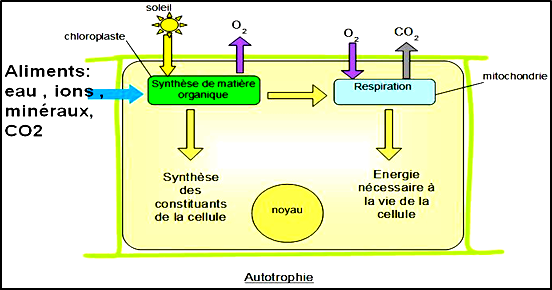 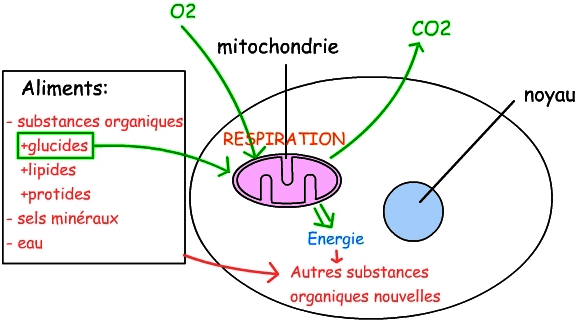 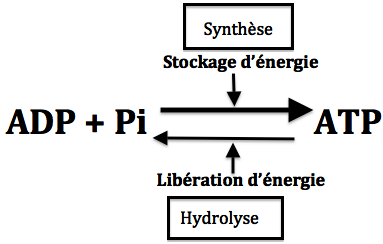 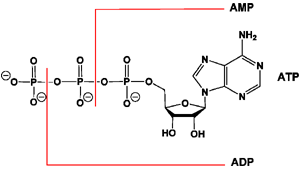 Données expérimentales Expérience 1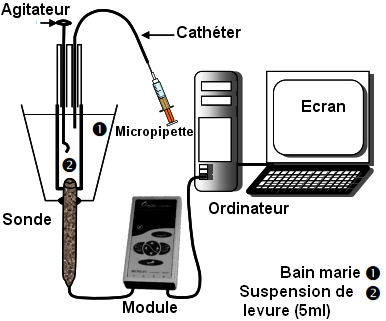 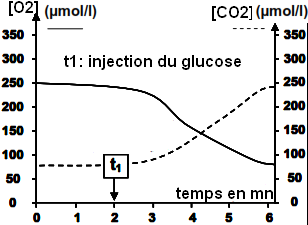 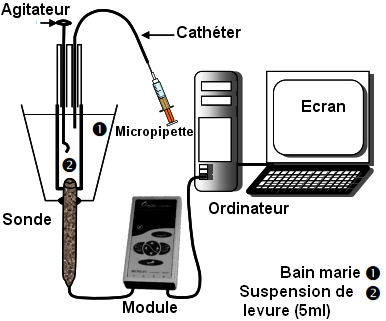 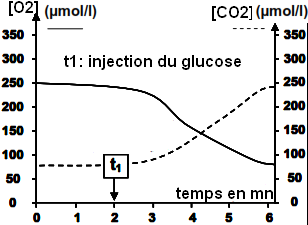 Expérience 2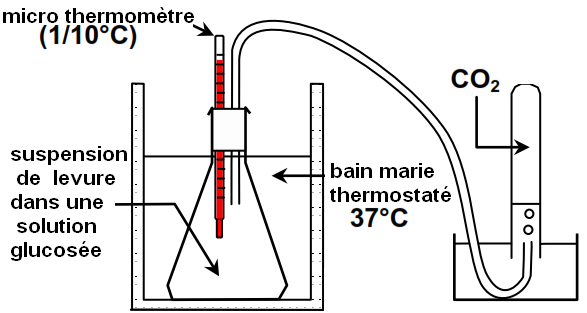 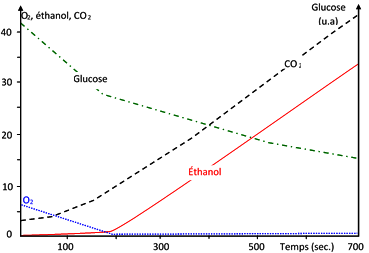 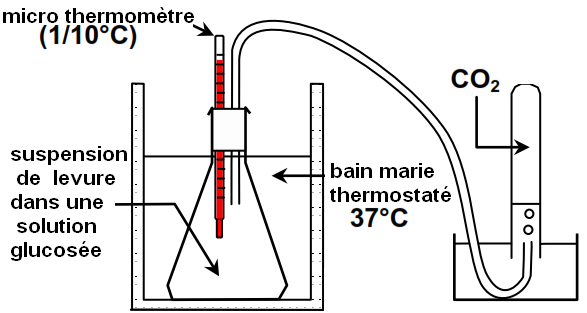 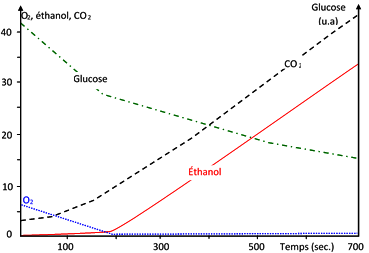 II-   La glycolyse Etudes des résultats des expériences.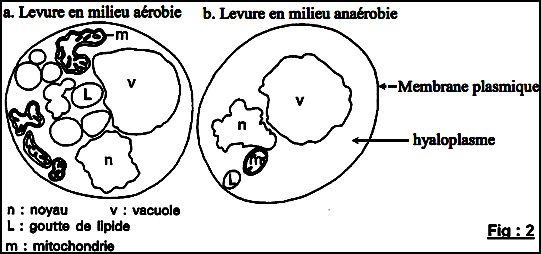 Les étapes de la glycolyse 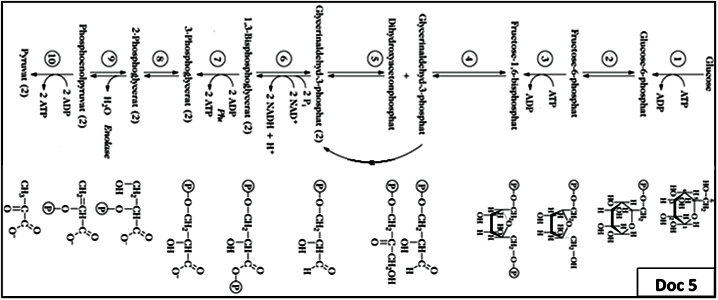 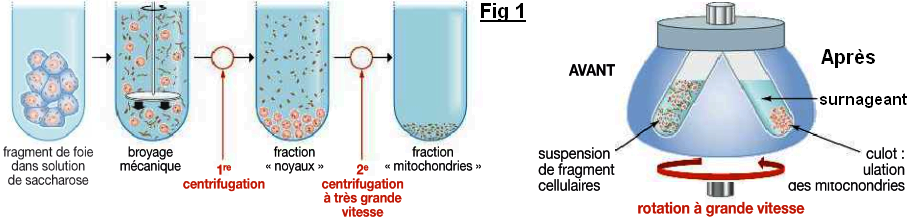 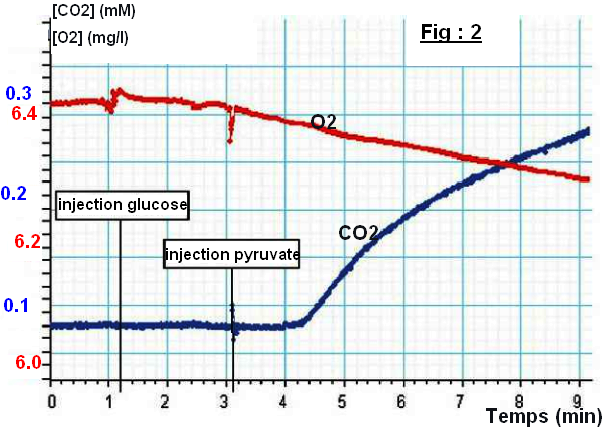 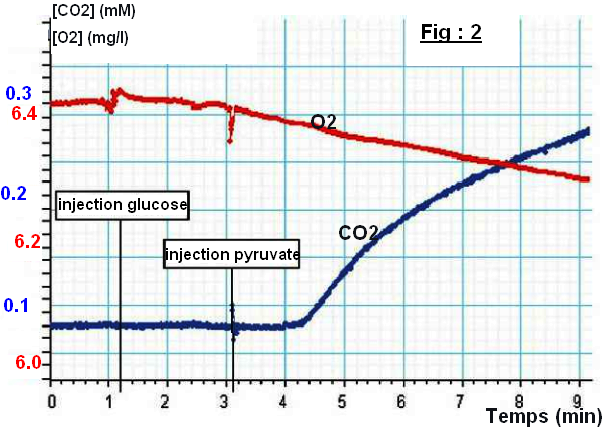 Structure et Ultrastructure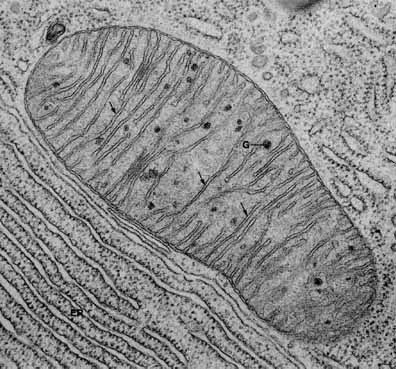 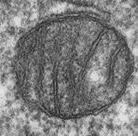 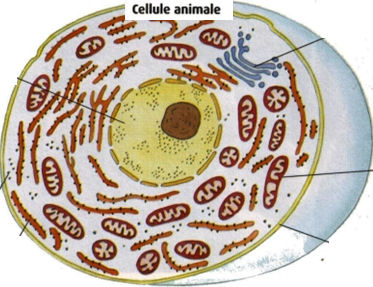 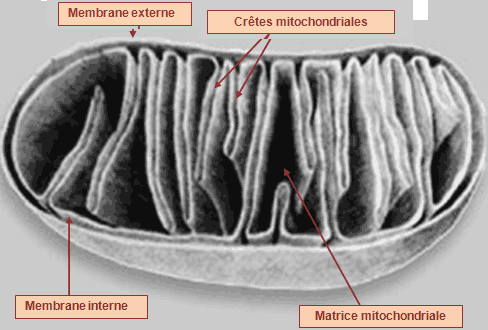 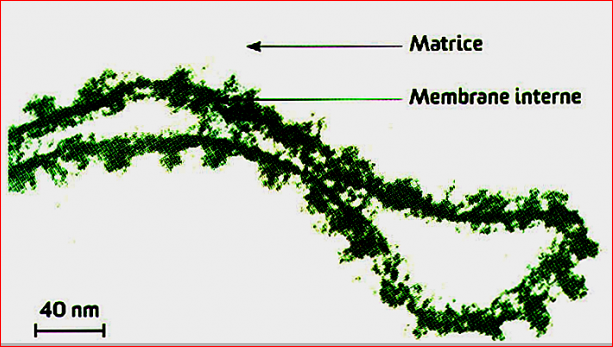 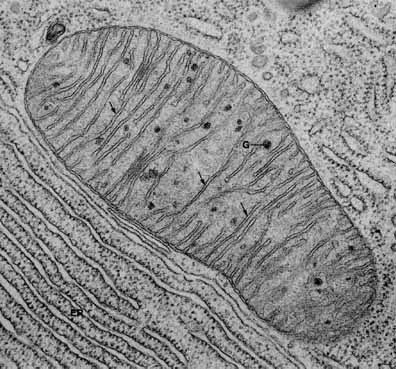 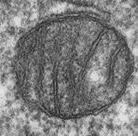 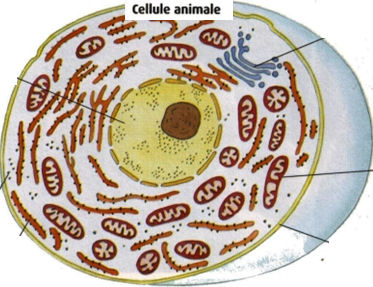 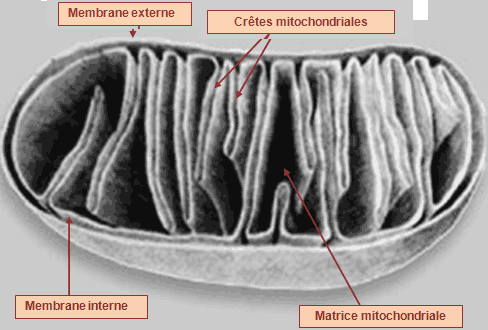 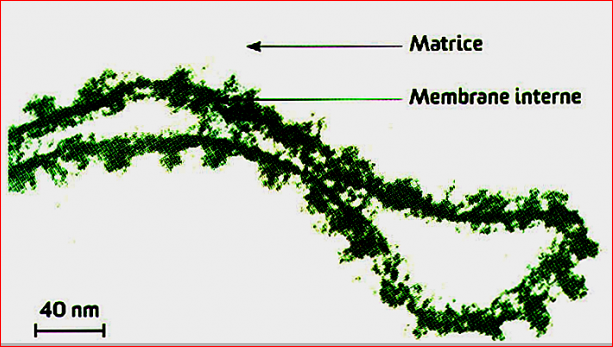 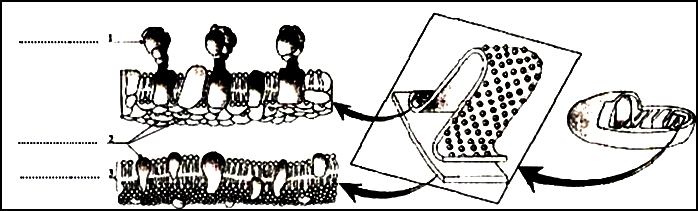 composition chimique de la mitochondrieRéactions de la dégradation d’acide pyruvique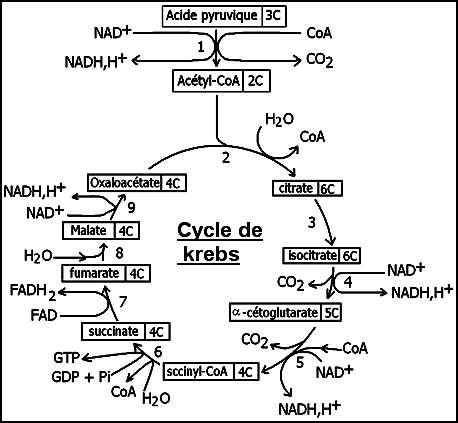 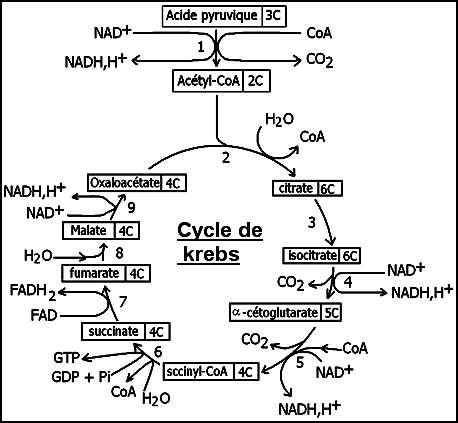 Le devenir de FADH2+, NADH et O2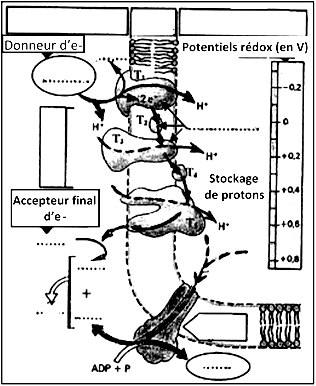 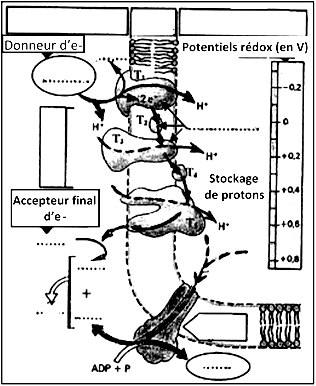 Les conditions permettant la réoxydation des coenzymes et la synthèse d’ATP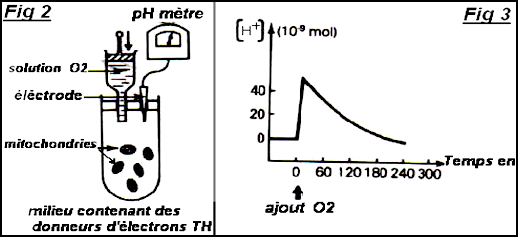 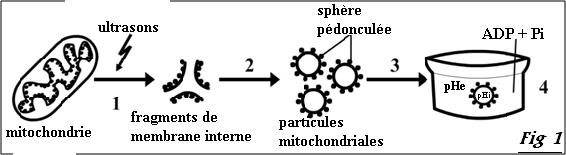 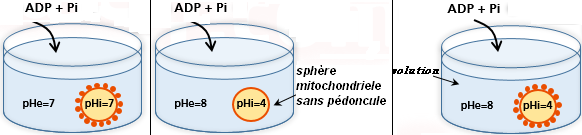 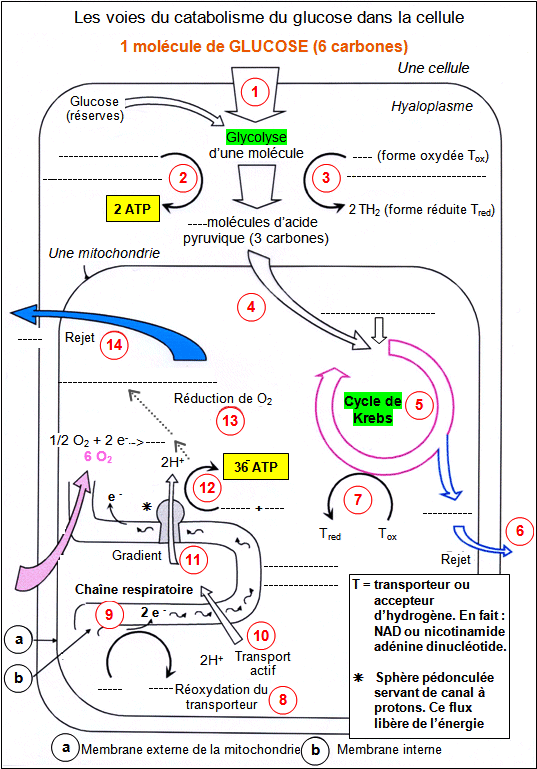 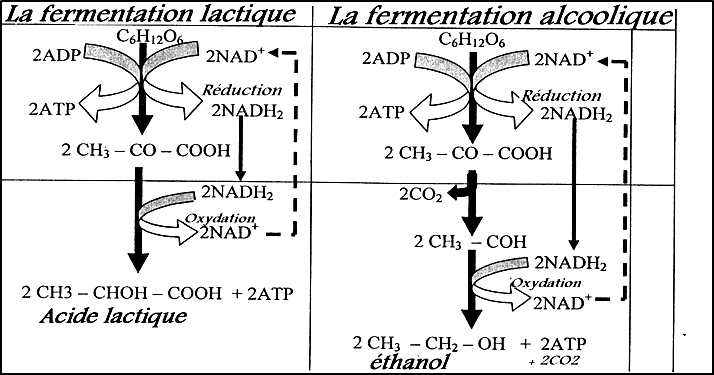 Matrice mitochondrial Membrane mitochondrie externe Membrane mitochondrie interne- Présence de pyruvate, d'ATP, d'ADP et de Pi.
- Des composés oxydés (R') ou réduits (R'H2)- Enzymes d'oxydation de molécules carbonées (production de CO2). 
- Complexes d'oxydoréduction. (déshydrogénases). - Lipides  (40%) - Protéines ( 60% )- Protéines similaires à celles de la membrane plasmique.- Lipides  (20%)- Protéines ( 80% )- Enzyme participent dans des réactions d’oxydoréduction- ATPsynthétase- Présence de pyruvate, d'ATP, d'ADP et de Pi.
- Des composés oxydés (R') ou réduits (R'H2)- Enzymes d'oxydation de molécules carbonées (production de CO2). 
- Complexes d'oxydoréduction. (déshydrogénases). - Très permeable  - Perméabilité sélective